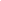 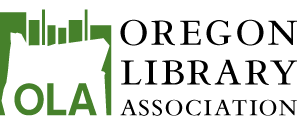 Oregon Library AssociationSpecial Executive Board Meeting - LobbyistJune 7, 2024, 8:00 a.m. - 9:00 a.m.Location: https://us02web.zoom.us/j/88248971840?pwd=YKn0bF9YmBs2iy3ykKlkJ27rJ1H6v0.1 (Zoom 2)Minutes approved ______________Agenda (n/a)Present: Ericka Brunson-Rochette (OLA President), Ayn Reyes Frazee (OLA Vice President), Star Khan (Past OLA President), Roxanne M. Renteria (OLA Secretary), Shirley Roberts (Association Manager), Buzzy Nielsen (OLA Parliamentarian), Liisa Sjoblom (Leadership Committee), Emily O’Neal (IFC Chair), LaRee Dominguez (OLA EDIA Co-Chair), Jeremy Skinner (Legislative Committee Co-Chair), and Kate Laskey (Legislative Committee Co-Chair).[ACTION ITEMS highlighted below] [ACTION ITEMS for everyone in yellow]Welcome & Icebreaker (Ericka Brunson-Rochette)Our Community Agreement during our meetings. Terminate Contract with Current Lobbyist (Jeremy Skinner and Kate Laskey)See copy of unsigned contract.Jeremy and Kate, Legislative Committee co-chairs, proposed OLA terminate the association’s current contract with Milio Capital Consulting, and adhere to the 60 days notification clause. A brief discussion was held to answer Executive Board member questions.A motion to terminate was proposed, and seconded. The motion to terminate passed with 7 votes, and 1 abstention. Action Item Review/Next Meeting (Ericka/Roxanne)ACTION ITEM: Jeremy and Kate will contact OLA’s current lobbyist to let them know the contract is being terminated.Adjourned at 8:48 a.m.Appendix. Common OLA Abbreviations.ACRL–Assoc. of College & Research LibrariesCSD–Children’s Services DivisionEDIA–Equity, Diversity, Inclusion, and Antiracism CommitteeIFC–Intellectual Freedom CommitteeLEG–Legislative Committee (formerly Library Development and Legislation)LIOLA–Leadership Institute of OLAOASL–Oregon Assoc. of School LibrariesOBOB–Oregon Battle of the BooksORCA–Oregon Reader’s Choice AwardOYAN–Oregon Young Adult NetworkPLD–Public Library DivisionREFORMA–REFORMA Oregon SLO–State Library of OregonSSD–Support Staff Division